Программа развития МКОУ ООШ с. Обухово Пижанского района Кировской областина 2017-2022 годыАвтор-составитель:Д.А. Агапитов2017 г.Программа развития школы «Организация экологического образования в основной общеобразовательной школе» на 2017 – 2020 годыНастоящая программа определяет концепцию развития школы и основные направления деятельности по ее реализации.Концептуальные основания программы развития школы:Приоритетной целью экологического образования (включая воспитание) и просвещения является формирование экологической культуры населения, как неотъемлемой части общечеловеческой культуры, способствующей здоровому образу жизни, духовному росту общества, устойчивому социально-экономическому развитию, экологической безопасности региона и каждого человека.Разрабатывая программу развития школы «Организация экологического образования в массовой общеобразовательной школе», мы исходили из того, что со школьных лет необходимо сформировать у ребенка твердое убеждение, что экологические беды и катастрофы - логическое следствие низкого уровня знаний человека о природе, отражение его эгоизма и недальновидности. Уйти от всего этого человечество сможет лишь глубоко познавая природу, выясняя сущность ее процессов, но, никак не покоряя природу-мать, своей «могучей» техникой.Законодательная база для разработки программы развития школы:            - Конвенция о правах ребенка.            - Закон РФ «Об основных гарантиях прав ребенка».            - Закон РФ «Об образовании».            - Национальная доктрина образования в Российской Федерации, одобренная постановлением Правительства Российской Федерации от 01.01.2001г.- Национальная инициатива «Наша новая школа»;- Федеральный государственный образовательный стандарт;- Базисный учебный план общеобразовательных учреждений Кировской области (утвержден приказом департамента образования Кировской области от 12.04.2006 № 5-291, изменен приказом департамента образования Кировской области от 01.11.2010. №5-801/1);- Закон Кировской области «Об образовании в Кировской области»;- Закон Кировской области «О нормативном финансировании»;- Устав школы.Цель программы: создание образовательной среды, способствующей развитию экологического сознания экоцентрического типа у учащихся.Основные задачи:— формировать адекватные экологические представления о взаимосвязях в системе «человек – природа»;— формировать гуманистическое отношение к природе;— формировать систему умений и навыков(технологий) взаимодействия с природой.Принципы реализации программы.Реализация программы строится на следующих принципах:–  программно-целевого подхода, который предполагает единую систему планирования и своевременное внесение корректировки планов;–  информационной осведомленности участников образовательного процесса о ходе реализации программы;–  вариативности, предполагающей осуществление различных способов действий по реализации задач развития школы;–  включение в решение задач программы всех субъектов образовательного пространства.Организация экологической деятельности согласовывается с основными направлениями воспитательной работы школы и предполагается вестись следующим образом:Управление программой.Корректировка программы осуществляется педагогическим советом школы. Управление реализацией программы осуществляется директором и его заместителями по учебно-воспитательной работе.Анализ ситуации и теоретическое обоснование модели будущего выпускникаВ 20 веке мир так изменился всего за несколько десятилетий, что проблема отношений природы и общества – экологическая проблема – стала одной из важнейших проблем человечества, от состояния и динамики, которой во многом зависит наше будущее. Экологические проблемы, ставшие ныне глобальными, представляют собой новую социальную реальность. Их появление поставило под угрозу само существование цивилизации. Перспектива решения экологических проблем (мировых, национальных, региональных) зависит не только от уровня развития науки и техники, но и от всеобщей экологической культуры населения, от понимания истоков, сущности и выхода в современной кризисной экологической ситуации.Преодоление кризисной экологической ситуации возможно лишь посредством новых ценностей по отношению к природе, формирования экологической культуры, развития мировоззренческого сознания человека, поднятия его нравственных качеств на уровень, соответствующий масштабам и скорости изменения экологической ситуации в современном мире.Развитие личности происходит, прежде всего, через передачу необходимых качеств от человека к человеку, от поколения к поколению через мир культуры и образования. В мире всеобщего хаоса и разобщенности школа одна из немногих интегрирующих сил, способная обеспечить Экологическую безопасность человека. Отсюда и роль экологического образования в широком смысле. Ведь в это понятие, по сути, напрямую включена система мер, направленных на социально-природную адаптацию людей, понимания или ответственности за все, что происходит вокруг нас. Экологическое образование предполагает воплощение его в поведении, образе жизни, системе ценностей, семейном воспитании и внутренней жизни в целом, является продолжением усилий людей, направленных на обеспечение выживания и безопасности потомков.В учебном году в учреждении была проведена диагностика результативности процесса взаимодействия учащихся нашей школы с миром природы с целью выявления начального уровня и дальнейшей динамики познавательной активности в области гуманистического взаимодействия человека с природой.Модель будущего выпускникаВ нашем стремительно изменяющемся мире, в ситуации крушения былых идеалов, когда часто на первый план многими гражданами нашей великой страны ставятся задачи личного обогащения и благополучия, когда у подавляющего большинства людей представления о природе складываются на основе ее полезности повышения уровня жизни, назрела острая необходимость смены стереотипов мышления. Только человечество с экоцентрическим экологическим сознанием, с уравновешенностью антропоцентрических и экоцентрических представлений «обречено на выживание» и дальнейшее развитие и процветание в единстве и гармонии с природой. И именно школа должна взять на себя обязанность воспитания экологически грамотного человека.Выпускник нашей школы представляется нам конкурентоспособным человеком, который может адаптироваться к быстро меняющимся условиям в окружающей его среде. При этом для него значимы общечеловеческие ценности такие, как доброта, справедливость, гуманизм, сострадание к ближним. Он ведет здоровый образ жизни, имеет адекватные представления о взаимосвязях в природе и способен гуманистически с ней взаимодействовать.Для того чтобы выпускник школы обладал экоцентрическим типом экологического мышления, мы ставим перед коллективом школы следующие задачи:1.  Формировать представления о взаимосвязях в системе «человек – природа».2.  Формировать гуманистическое отношение к природе.3.  Формировать систему умений и навыков взаимодействия с природой.Формирование адекватных экологических представлений у учащихсяДля формирования адекватных экологических представлений у учащихся, то есть представлений о взаимосвязях в системе «человек – природа» и в самой природе, необходимо, чтобы экологическое образование носило комплексный характер. На наш взгляд, экологическое образование школьников только тогда может быть высокоэффективным, когда различные аспекты его содержания раскрываются во взаимодействии всех школьных дисциплин как естественных, так и гуманитарных. Поэтому в рамках каждого учебного предмета должна рассматриваться та экологическая проблематика, которая вытекает из содержания данного предмета и его специфики, во всех научных дисциплинах должна анализироваться система «природа – общество – человек», демонстрироваться пути гармонизации взаимодействия элементов этой системы.В условиях многопредметной модели экологического образования необходимо уточнить функции и задачи каждого учебного предмета в раскрытии глобальных экологических проблем. Это не требует формальных натяжек, т. к. в каждом предмете уже заложена экологическая информация. Так биологические науки формируют, прежде всего, представления об уровнях организации живого и его глобальных функциях в биосфере: средообразующей, энергетической, концентрационной, транспортной и деструктивной. А также формируют представления о системном характере взаимосвязей в природе.Уникальность школьной географии в развитии знаний о глобальных экологических проблемах состоит в реализации пространственно - временной и геосистемной парадигм. Первая позволяет рассмотреть взаимосвязи и взаимопереходы глобальных, региональных и локальных экологических проблем.В курсе географии имеются большие возможности в раскрытии антропоэкологических проблем, т. е. проблем, связанных с сохранением здоровья человека.Химия формирует понятия о загрязнении природной среды и о естественном динамическом равновесии между химическими показателями различных элементов экосистемы. На занятиях по химии необходимо углублять знания о химической сущности круговорота веществ в биосфере, показывать стратегии борьбы с химическим загрязнением, уделять большое внимание химико-технологическим компонентам процессов очистки производственных выбросов, а также вооружению школьников практическими умениями, позволяющими самим анализировать степень химического загрязнения (например, водопроводной воды).ГЕОГРАФИЧЕСКИЕ АСПЕКТЫ АНТРОПОЭКОЛОГИЧЕСКОЙ ПРОБЛЕМЫ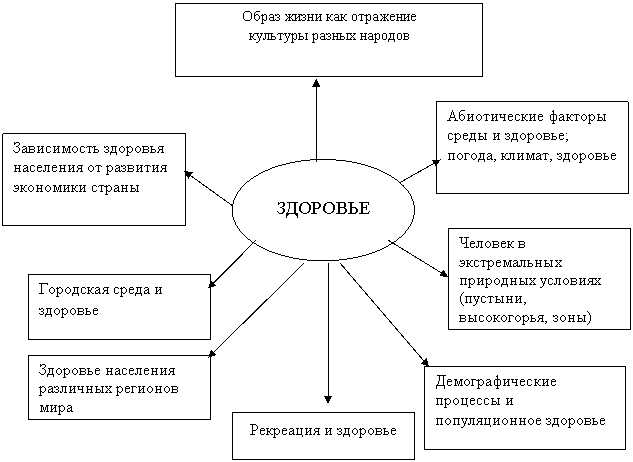 Экологический аспект школьного курса физики заключается в сообщении учащимся технических и технологических основ минимального отрицательного воздействия на экосистему. Большое значение имеет и представление об экологически чистых источниках энергии (реках, ветре, солнечном излучении, морских приливах, геотермальных источниках), а также о замкнутых производственных циклах.В курсе физики у школьников важно формировать экологически ориентированные инженерно-конструкторские стратегии на основе энергосберегающих изобретений (повышение КПД двигателей, использование вторичных ресурсов, уменьшение сырьевых и энергетических потерь в технологических процессах и т. д.). Следует особое внимание уделять вопросам защитно-аварийных (бетонные саркофаги и стальные оболочки, контейнеры для ядерных отходов), а также очистных сооружений.Литература предоставляет огромные возможности для раскрытия идей единства человечества, его связи с природой, нравственности, сущности глобальных экологических проблем посредством создания ярких художественных образов.В процессе изучения истории важно показать особенности экологических кризисов и революции прошлых исторических эпох, обратить внимание учащихся на то, что еще первобытный человек в упорной борьбе с грозными силами природы отстаивал свое право на жизнь. Ключевые понятия «экологический кризис» и «экологические катастрофы» желательно раскрыть в сопоставлении, на конкретных примерах.Важно обратить внимание на нравственное развитие человеческого общества, глобальные механизмы правового и экономического регулирования, историю международных движений.Для формирования адекватных экологических представлений надо ввести факультативные курсы по экологии, главная идея которых на начальном этапе обучения – формирование отношения к природе, в среднем звене – комплексное раскрытие различных экологических проблем и формирование системы умений и навыков взаимодействия с природой.Следует подчеркнуть, что обновление содержания обучения в не вступает в противоречие с государственным стандартом. Речь идет об экологизации знаний о мире. Достижение этой цели гарантируют Пять экологических принципов обновления содержания образования:1.  На первый план выдвигается собственно природа; внимание переносится с техносферы на всю природу, включающую в себя, в частности, техносферу.2.  Основным объектом изучения являются не столько сами системы, сколько процессы, в которых они участвуют; вместо совокупности систем рассматривается целостная картина природных процессов, из которой нельзя убрать какие-либо системы во избежание искажения самой картины.3.  При рассмотрении целостной картины природных процессов необходимо акцентировать внимание на идее циклов (природных балансов); важно показывать сбалансированность природных процессов.4.  Необходимо показывать влияние человека на природные циклы; рассматривать возможности нарушения или, напротив, стабилизации этих циклов в результате упомянутого влияния.Следует отметить, что экологический принцип естественным образом приводит к нравственному принципу. Поскольку нравственным критерием человеческой деятельности оказывается степень нарушения природных циклов в результате этой деятельности. Принципиально важно, чтобы человек не только желал, но и был в состоянии не нарушать, а стабилизировать природные циклы. Необходимым условием этого является способность человека просчитывать и отбирать варианты, наличие у него вариативного, творческого мышления. Отсюда пятый принцип.5.  Формировать вариативное мышление на основе овладения на соответствующем уровне вероятностными идеями и подходами.Таким образом, экологизация знаний о мире подразумевает следующее:-  ориентированность на экологическую целесообразность, отсутствие противопоставления человека и природы;-  восприятие природных объектов как полноправных субъектов, партнеров по взаимодействию с человеком;-  баланс прагматического и непрагматического взаимодействия с природой.Это означает развитие у школьников экоцентрического типа экологического сознания.Передача знаний, умений и навыков – это задача специалистов: преподавателей экологии, биологии и, отчасти, географии, а формирование отношения к природе, целей и мотивов взаимодействия с ней, готовности выбирать экологически целесообразные стратегии деятельности – это задача всех педагогов. Поэтому для изучения педагогических и психологических основ экологического образования в школе необходимо организовать работу экологического всеобуча для учителей.Формирование гуманистического отношения к природеРоль педагогической среды как одного из важнейших факторов формирования гуманистического отношения к природе всегда подчеркивалась выдающимися педагогами прошлого (Я. Корчак, и др.). Действительно, ситуация, когда процесс экологического образования проходит в интерьерах, лишенных растительных композиций, аквариумов, плакатов и стендов на экологические темы выглядит ненормально. Только педагогическая среда, насыщенная соответствующими стимулами, создает уникальное настроение, благодаря которому каждое слово педагога становится более весомым, значимым и убедительным.Экологизация педагогической среды является важнейшим дополнительным каналом для взаимодействия с природой, для формирования гуманистического отношения к ней. Необходимая составляющая экологического воспитания - озеленение школы и ее территории, создание объемно-пространственных композиций. Необходимо максимальное использование экологизированной педагогической среды в цикле естественных и гуманитарных дисциплин, в ходе проведения которых возможны такие формы взаимодействия с природой, как учебные занятия в зеленой зоне школьного двора, тематические игры, тренинги на природе, экскурсии и т. д.Большое значение в формировании гуманистического отношения к природе имеет экологизация воспитательного процесса, которая предполагает органичное включение учащихся и педагогов в гуманистическое взаимодействие с миром природы через максимально возможное количество видов самотворчества, через продуктивную самореализацию, служащую источником положительного развития, самовыстраивания и самосовершенствования, осуществляемую на личностных мотивах, самореализацию «по любви, по желанию, по потребностям».Пространством создания необходимых для этого условий является гуманная воспитательная среда – гуманистическая воспитательная система, обладающая возможностями для:–  формирования коллектива, в котором ребенок будет жить, который ему может заменить недостаток домашнего внимания, где ребенок может забыть о своих тревогах и заботах, сможет жить не по способу психологической защиты, а по способу «открытости» внешнему миру;–  организации среды для приобретения ребенком социального и личного опыта, где можно осуществлять совместную деятельность и общение;–  организации среды, предоставляющей ребенку возможность для самореализации на индивидуальном личностном потенциале.Воспитательный процесс осуществляется нами в следующих направлениях:–  в цикле естественных дисциплин;–  в цикле гуманитарных дисциплин;–  в ходе организации общешкольных внеурочных форм;–  в ходе организации индивидуальной творческой работы;–  в каникулярное время с использованием внешкольных форм;–  в ходе организации трудового воспитания.В ходе организации в школе общешкольных внеурочных форм экологического воспитания учащихся необходимо продолжать проведение экологических мероприятий (Всемирный день защиты окружающей среды, Ярмарка «Дары осени», Диспут «Долг человека по отношению к природе», Всемирный день здоровья), акции, рейды и другие тематические, познавательные и досуговые массовые мероприятия, а также комплексные экологические игры.Использование мира природы для формирования гуманного к ней отношения в процессе организации внешкольных форм включает в себя:–  неформальное экологическое образование в процессе отдыха (использование воспитательного пространства экологических экспозиций);–  посещение краеведческого музея, памятников природы, экологических троп и т. д.;–  экологические экскурсии в мир природы;–  пребывание в летних оздоровительно - экологических лагерях на природе, рейды и т. д.Использование мира природы в школе осуществляется в ходе организации трудового воспитания по принципу: «труд = творчеству», «…труд, сущностью которого является активное общение с природой» (Природа, труд, мировоззрение). В данное направление можно включить работу на опытном участке, уход за животными и растениями живых экспозиций, трудовые десанты, трудовые рейды во время проведения профильных мероприятий (лагерь, поход и т. д.).Экскурсии имеют большое значение, так как дают возможность более быстро и конкретно ознакомиться с животным и растительным миром и наблюдать животных, растения в природе в естественной обстановке. При правильной постановке экскурсии дают возможность увидеть не отдельные разбросанные формы и явления, а единое целое, где отдельные части тесно связаны и взаимно обусловлены. Кроме того, экскурсии формируют у учащихся восприятие, способности взаимодействовать с окружающим миром.Научить детей находить проявление прекрасного, довести до их сознания смысл прекрасного в живой природе – значит развить и углубить их органическое восприятие окружающего мира. Это ли не залог бережного отношения к природе, нетерпимости к случаям нарушения и загрязнения ее?Формирование субъективного гуманистического отношения к природе – это не одномоментный акт, а процесс, протекающий в течение значительного времени. Его результаты во многом зависят от особенностей характера человека, от уровня его общей культуры, от интеллектуальных способностей и эрудиции. Поэтому к каждому ученику нужен индивидуальный подход.Формирование системы умений и навыков взаимодействия с природойВажнейшей характеристикой экологической личности является стремление к непрагматическому взаимодействию с миром природы, которое в наибольшей степени формируется через освоение соответствующих стратегий и технологий в процессе практической деятельности с конкретными природными объектами.Главным ориентиром при решении данной задачи мы считаем принятие личностью стратегий и освоение технологий непрагматического взаимодействия с миром природы. В основе выбора личностью тех или иных стратегий взаимодействия с природными объектами лежат существующие у нее экологические представления и субъективное отношение к данным природным объектам. Но те или иные стратегии могут считаться сформированными только в том случае, когда они обеспечены владением соответствующими технологиями.Одной из эффективных форм работы по формированию личности с экоцентрическим типом экологического мышления является исследовательская деятельность, формирующая систему умений и навыков взаимодействия с природой.Свою задачу мы видим не только в том, чтобы сформировать определенный объем знаний по экологии, но и развивать способность к приобретению навыков научного анализа явлений природы, осмыслению взаимодействия общества и природы.Исследовательский характер деятельности способствует воспитанию у школьников инициативы, активного, добросовестного отношения к научному эксперименту, увеличивает интерес к изучению экологического состояния своей местности, экологических проблем родного края. Экологическая исследовательская работа должна стать одной из наиболее массовых и перспективных форм практической деятельности школьников в рамках образовательного процесса в нашей школе.Ученическое исследование по экологии сочетает в себе использование теоретических знаний и эксперимента, требует умения моделировать, строить план исследования, осуществлять эксперимент, иметь навыки экологического картографирования, построения схем, диаграмм.В процессе исследовательской деятельности ученик учится формулировать изучаемую экологическую проблему, выдвигать и обосновывать причины ее возникновения, разрабатывать и проводить эксперимент, делать выводы и предложения. Хорошо организованная исследовательская деятельность по экологии способствует формированию экологических знаний у учащихся по общим, региональным и локальным проблемам; углубляет и закрепляет знания по общетеоретическим гуманитарным и естественнонаучным предметам.Большое воспитательное значение имеет эмоциональное воздействие экологического эксперимента. Исследовательский эксперимент, воздействуя на учащихся, возбуждает интерес к решению экологических проблем и изучению проблем своей местности, вызывает чувство удовлетворения полученными результатами; возникает чувство сопричастности к судьбе природных объектов, осознание значимости практической помощи природе родного края. В процессе такой деятельности школьники учатся находить возможности, позволяющие реализовать знания, умения и навыки в решении реальных экологических проблем; участвовать в работе, приносящей пользу природе как общему дому; понимать, что знания и умения по изучению местности, по охране окружающей среды, которые они получают в школе, будут полезны и в дальнейшей жизни.Вовлечение школьников в исследовательскую деятельность – это один из самых эффективных способов формирования системы умений и навыков взаимодействия с природой. Овладение технологиями исследовательской деятельности и эксперимента «в большей степени способствует реализации целей экологического образования, чем углубление каких-либо биологических понятий» (Экологическая педагогика и психология).Известно, что существует рассогласование между потребностью людей в эстетическом освоении мира природы, наслаждением ее красотой и предпочтением тех или иных видов деятельности, направленных на природу. Люди занимаются сбором ягод, грибов, рыбалкой и т. д., а природой любуются «между делом». Проводить время среди природы, не мотивируя это хоть какой-либо ощутимой и понятной пользой, до сих пор считается как-то не совсем «достойным» серьезного человека. Поэтому в процессе экологического образования необходимо особое внимание уделять овладению личностью технологиями, необходимыми для эстетического освоения мира природы.Одной из популярных технологий эстетического освоения природы является икебана – технология, позволяющая почувствовать состояние гармонии с миром природы.Эстетическому освоению мира природы способствует изобразительное творчество. В процессе рисования пейзажа, отдельного животного или растения органично постигаются цвета и их сочетания, формы, пропорции, размеры, симметрия и т. д. Изображения природных объектов актуализирует ассоциации, размышления о гармонии совершенстве мира природы и его хрупкости и уязвимости. Поэтому уже в начальной школе мы планируем научить детей «видеть» природу, совершая экскурсии в близкорасположенные экосистемы с мольбертом и принадлежностями для рисования (это может быть урок, прогулка группы продленного дня, классный час и т. д.). Нужно устраивать конкурсы и выставки рисунков и экологических плакатов и для учащихся среднего звена. Победа в конкурсе для многих ребят является мощным стимулом развития творческих способностей.Художественная фотография также способствует эстетическому освоению мира природы. По сравнению с рисованием, фотографирование – более динамическая технология, позволяющая оперативно запечатлеть интересные моменты в жизни природы.Целям экологического образования может служить литературное творчество на тему мира природы. Стихи, рассказы могут посвящаться временам года, природным явлениям, конкретным растениям или животным.Углублять эстетическое освоение природы детьми можно также с помощью музыки, пластики и различных видов декоративно-прикладного искусства. Поэтому в школе необходима работа кружков, например, орнамента, вышивки, аппликации, керамики и т. д.Методологическая база экологического образования учащихсяОсновополагающим принципом в школе является интегративно-гуманитарный подход. Суть его заключается в том, что все, что учащийся изучает в школе, должно стать для него личностно-значимым; учащийся – не сторонний наблюдатель, а заинтересованная личность. Важно, чтобы он заинтересовался и захотел получить ответ на многие вопросы.Можно выделить следующие принципы деятельности педагогического коллектива:Личностно-ориентированные:–  принцип адаптивности;–  принцип развития;–  принцип психологической комфортности.Культурно-ориентированные:–  принцип картины мира;–  принцип целостности содержания образования;–  принцип систематичности;–  принцип смыслового отношения к миру;–  принцип ориентировочной функции знаний;–  принцип опоры на культуру как мировоззрение и как культурный стереотип.Деятельно-ориентированные принципы:–  принцип обучения деятельности;–  принцип управляемого перехода от деятельности в учебной ситуации к деятельности в жизненной ситуации;–  принцип перехода от деятельности в учебно-познавательной совместной деятельности к самостоятельной деятельности (зона ближайшего развития);–  принцип опоры на предшествующее (спонтанное) развитие;–  креативный принцип, или принцип формирования потребности в творчестве и умений творчества.Реализуя эти принципы, стремясь реализовать психолого-дидактические принципы развивающего обучения в условиях нашей школы с учетом окружающей образовательной среды, педагогический коллектив приспосабливает ребенка к будущему человечества.Итак, в организационном плане экологизация педагогического процесса проходит по нескольким направлениям:1.  Максимальное использование эколого-образовательного потенциала всех учебных дисциплин.2.  Наполнение экологическим содержанием формальных упражнений и задач по химии, физике, математике, русскому языку и т. д.3.  Комплексное целенаправленное использование различных внеклассных форм экологического образования.4.  Специальная организация внеурочного образовательного процесса.5.  Экологизация педагогической среды.6.  Использование интегративно-гуманитарных, личностно - и культурно-ориентированных принципов, а также технологий развивающего обучения при организации образовательного процесса в школе.7.  Регулярное диагностирование всей экспериментальной работы школы, ее прогнозирование, корректировка.Таким образом, экологическая школа – это комплексная форма экологического образования, позволяющая интегрировать все другие формы экологического воспитания учащихся. Результатом ее деятельности является развивающаяся личность с экоцентрическим типом экологического сознания.Основное направление деятельностиМировоззрение учащихсяТрудовоеЯ – труженик и созидательВалеологическоеЯ – здоровый человекИнтеллектуальноеЯ – образованный человекПравовоеЯ – Человек совести и долгаЭстетическоеЯ – культурный человекПатриотическоеЯ – гражданин России, патриот своей РодиныСемейноеЯ – продолжатель родаЭкологическоеЯ – хранитель ЗемлиНравственноеЯ – достойный, духовноразвитый человек